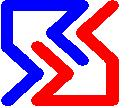 Учреждение образования «Белорусская государственная академия связи»XXVII Международная научно-техническая конференция«СОВРЕМЕННЫЕ СРЕДСТВА СВЯЗИ»ПРОГРАММА КОНФЕРЕНЦИИ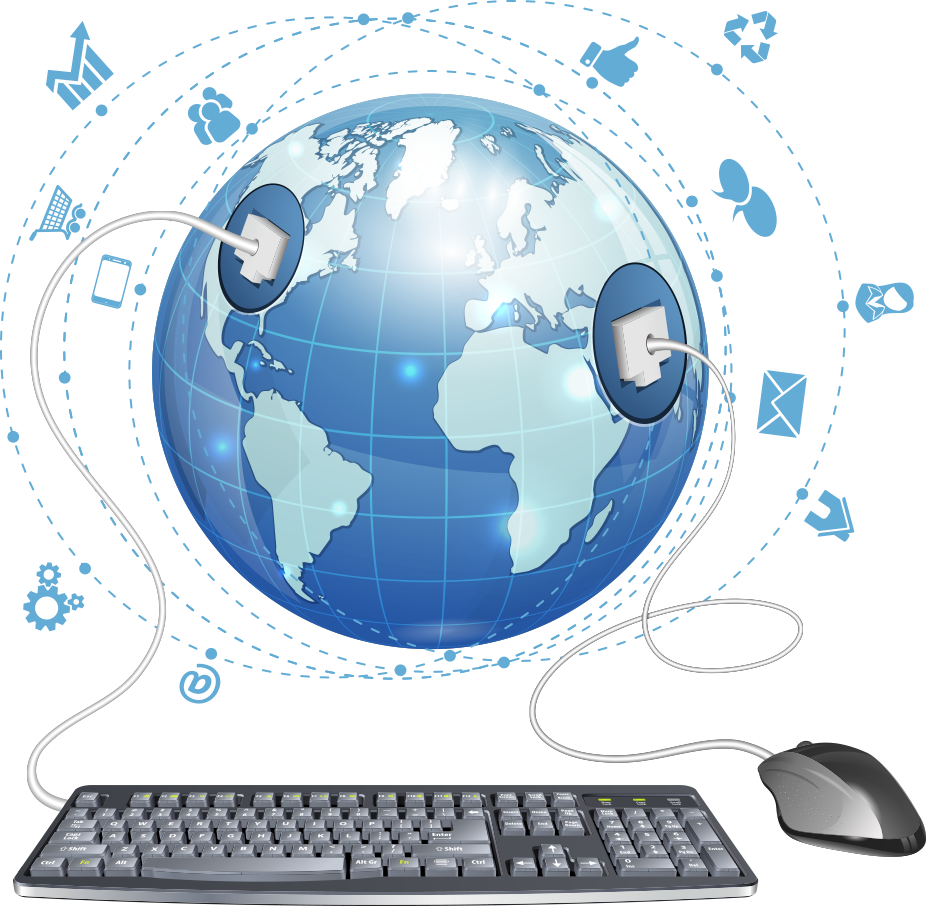 27–28 октября 2022 годаМинскОрганизатор:Учреждение образования «Белорусская государственная академия связи»Место проведения конференции:Учреждение образования «Белорусская государственная академия связи»Корпус 1 – ул. Ф. Скорины, 8/2Корпус 2 – ул. П. Бровки, 14Адрес оргкомитета:Учреждение образования «Белорусская государственная академия связи»Ул. Скорины 8/2, 220076,г. Минск, Республика БеларусьТел. (+37517) 355-86-01Е-mail: ntc@bsac.byРабочие языки конференции: белорусский, русский, английский.Полезная информацияРегламентДоклады на пленарном заседании – 15 минут, обсуждение –  до 5 минут.Доклады на секционных заседаниях – 10 мин.Выступления на секционных заседаниях – 5 мин.Ссылка на подключение: https://meet.jit.si/STC_Modern_Means_of_Communication-2022ПРОГРАММНЫЙ КОМИТЕТОРГАНИЗАЦИОННЫЙ КОМИТЕТМОДЕРАТОРЫ СЕКЦИЙ:Секция № 1. Инфокоммуникации и информационные технологии – заведующий кафедрой программного обеспечения сетей телекоммуникаций Горбадей Ольга Юрьевна, к. техн. н.;Секция № 2. Защита информации и технологии информационной безопасности – заведующий кафедрой инфокоммуникационных технологий Михневич Светлана Юрьевна, к. физ.-мат. н., доцент;Секция № 3. Беспроводные цифровые технологии связи и вещания – заведующий кафедрой радио и информационных технологий Мельянец Геннадий Иванович, к. техн. н., доцент;Секция № 4. Теория связи, системы и сети передачи данных – заведующий кафедрой телекоммуникационных систем Половеня Сергей Иванович, к. техн. н., доцент;Секция № 5. Новые информационно-коммуникационные технологии в почтовой связи и логистике – заведующий кафедрой организации и технологии почтовой связи Кобринский Григорий Ефимович, д. экон. н., профессор;Секция № 6. Цифровая экономика, система менеджмента качества, организация, управление и маркетинг в отрасли связи – заведующий кафедрой цифровой экономики Криворотько Юрий Васильевич, д. экон. н., доцент;Секция № 7. Инновационные технологии в образовательной сфере при подготовке специалистов для отрасли связи – заведующий кафедрой гуманитарных наук Томилина Любовь Петровна, к. ист. н., доцент;Секция № 8. Цифровое развитие «умных городов» и интеллектуальные решения – директор института современных технологий связи Новиков Евгений Владимирович, к. техн. н., доцент.27 октября 2022 годаул. Ф.Скорины, 8/2 – уч. к. № 1, ул. П. Бровки, 14 – уч. к. № 209:00 – 10:00	Регистрация участников в холле конференц-зала10:00 –10:30	Торжественное открытие конференции Место проведения – конференц-зал (ауд. 432), уч. к. № 1.10:30 – 11:00 	Музыкальная пауза. Фотографирование.11:00 – 12:45	Пленарные докладыМесто проведения – конференц-зал (ауд. 432), уч. к. № 1.12:45 – 13:45	кофе-пауза ауд. 430, уч. к.114:00 – 17:00 	Секционные заседания		Секция № 1. Инфокоммуникации и информационные 				технологии		Место проведения – ауд. 325, уч. к. № 2.		Секция № 2. Защита информации и технологии 					информационной безопасности		Место проведения – ауд. 306, уч. к. № 1.		Секция № 3. Беспроводные цифровые технологии связи и 			вещания		Место проведения – ауд. 108, уч. к. № 2.		Секция № 4. Теория связи, системы и сети передачи данных		Место проведения – ауд. 118, уч. к. № 2.		Секция № 6. Цифровая экономика, система менеджмента 				качества, организация, управление и маркетинг в отрасли связи		Место проведения – ауд. 244, уч. к. № 1.		Секция № 7. Инновационные технологии в образовательной 			сфере при подготовке специалистов для отрасли связи		Место проведения – ауд. 215, уч. к. № 2.14:00 – 16:30 	Дискуссионная площадка результатов исследований молодых учёных.Выступающие: Кочергина О.В., Лукашик Т.М., Попова М.С., Лакизо П.Ю.Эксперты: Курмашёв В.И., Гулаков И.Р., Яблочников С.Л., Мансуров Т.М.Присутствующие: аспиранты, магистранты, ППС и научные работники, не выступающие на секцияхМесто проведения – конференц-зал (ауд. 432), уч. к. № 1.28 октября 2022 годаул. П. Бровки, 14 – уч. к. № 2, ул. Ф.Скорины, 8/2 – уч. к. № 19:00 – 12:00 	Секционные заседания.Секция № 5 Новые информационно-коммуникационные технологии в почтовой связи и логистикеМесто проведения – конференц-зал (ауд. 432), уч. к. № 1.Секция № 8 Цифровое развитие «умных городов» и интеллектуальные решенияМесто проведения – конференц-зал (ауд. 215), уч. к. № 1.10:00 – 12:00 	Заседание бюро учебно-методического объединения в сфере среднего специального образования по специальностям в области инфокоммуникационных технологий и систем связи.Онлайн формат12:30 – 13:00 	Заключительное заседание. Закрытие конференции. Подведение итогов. Место проведения – конференц-зал (ауд. 432), уч. к. № 1.ПЛЕНАРНОЕ ЗАСЕДАНИЕТоржественное открытие конференцииРябова Анна Николаевна, заместитель Министра связи и информатизации Республики Беларусь.Зеневич Андрей Олегович, д.т.н., профессор, ректор учреждения образования «Белорусская государственная академия связи», Республика Беларусь.Кораблев Алексей Владимирович, академик инженерной академии, Председатель Правления, генеральный директор Ассоциации «Кластер высоких наукоемких технологий и инжиниринга «Креономика», 
Санкт-Петербург, Российская Федерация. Мансуров Тофиг Магомедов оглы, д.т.н., профессор кафедры «Радиотехника и телекоммуникация» Азербайджанского технического университета, Азербайджанская Республика.Дайнеко Евгения Александровна, ассоциированный профессор, проректор по научной и международной деятельности АО «Международный университет информационных технологий», Республика Казахстан.Абдыллаева Гульнара Оморовна, к.п.н., доцент, директор Института электроники и телекоммуникаций КГТУ им. И. Раззакова, Кыргызская Республика.Аксаментов Олег Игоревич, директор Негосударственного образовательного частного учреждения дополнительного профессионального образования «Институт воздушного и космического права «АЭРОХЕЛП», 
Санкт-Петербург, Российская Федерация.Али аль-Дип, и.о. временного поверенного в делах посольства государства Ливия в Республике Беларусь, Государство Ливия.Эль Абед Имад Халед, главный инженер компании «Danash contracting and trading», Ливанская Республика.Тодорич Людмила декан экономического факультета Комратский государственный университет, Республика Молдова.Яблочников Сергей Леонтьевич, д.п.н., профессор, заведующий кафедрой «Экология, безопасность жизнедеятельности и электропитание» Московского технического университета связи и информатики, Российская Федерация.Гоибов Сухроб Абдурахимович, руководитель филиала № 10 ОАО «Таджиктелеком» Сугдийской области», Республика Таджикистан.Бабаев Батыр Байрамович, старший преподаватель кафедры «Радиосвязь и радиотехнические системы» Института телекоммуникаций и информатики Туркменистана, Туркменистан.Ташманов Ержан Байматович, д.т.н. доцент, начальник кафедры «Информационно-коммуникационных технологий» Университета общественной безопасности Республики Узбекистан, Республика Узбекистан.Дубровский Василий Викторович, к.ф.-м.н., доцент, проректор по научной работе учреждения образования «Белорусская государственная академия связи», Республика Беларусь.ПЛЕНАРНЫЕ ДОКЛАДЫМесто проведения – конференц-зал (ауд. 432), уч. к. № 1.Время проведения – 11:00 – 12:45.Регламент выступления – 15 минут.1. Новиков Евгений Владимирович, к.т.н. доцент, директор института современных технологий связи, Республика Беларусь.Перспективные типы измерительных датчиков на основе эффектов в изгибах оптического волокна.2. Железняк Владимир Кириллович, д.т.н., профессор, Учреждение образования «Полоцкий государственный университет имени Евфросинии Полоцкой», Полоцк, Республика Беларусь.Рациональные принципы защиты каналов утечки информации, оценка их защищенности.3. Кораблев Алексей Владимирович, академик инженерной академии, Председатель Правления, генеральный директор Ассоциации «Кластер высоких наукоемких технологий и инжиниринга «Креономика», Санкт-Петербург, Российская Федерация.Современные тренды создания распределённых роботизированных производств в парадигме Индустрии 4.0.4. Мансуров Тофиг Магомедов оглы, д.т.н., профессор кафедры «Радиотехника и телекоммуникация» Азербайджанского технического университета, Баку, Азербайджанская Республика.Способы и устройства организации несанкционированного проникновения к оптической среде передачи информации и возможные способы защиты.5. Яблочников Сергей Леонтьевич, д.п.н., профессор, заведующий кафедрой «Аспекты внедрения информационных – телекоммуникационных технологий в образовательные процессы вышей школы», Москва, Российская Федерация.Алгоритмы сжатия изображений для информационно защищённых систем видеонаблюдения.6. Ташманов Ержан Байматович, д.т.н. доцент, начальник кафедры «Информационно-коммуникационных технологий» Университета общественной безопасности Республики Узбекистан, Республика Узбекистан.Цифровая обработка видеоинформации методом адаптивного межкадрового кодирования.Секция № 1 – Инфокоммуникации и информационные технологииМесто проведения – ауд. 325, уч. к. № 2, дата проведения – 27 октября 2022 г.Время проведения – 15:00.Председатель – канд. техн. наук, заведующий кафедройпрограммного обеспечения сетей телекоммуникацийГорбадей Ольга Юрьевна.Секретарь – Янович Надежда Ивановна.Регламент выступления – 10 минут.Список докладов:Секция № 2 – Защита информации и технологии информационной безопасностиМесто проведения – ауд. 306, уч. к. № 1, дата проведения – 27 октября 2022 г.Время проведения – 14:00.Председатель – канд. физ.-мат. наук, доцент, заведующий кафедройинфокоммуникационных технологийМихневич Светлана Юрьевна.Секретарь – Лавшук Ольга Александровна, магистр тех. наук, старший преподаватель кафедры инфокоммуникационных технологий.Регламент выступления – 10 минут.Список докладов:Секция № 3 – Беспроводные цифровые технологии связи и вещанияМесто проведения – ауд. 108, уч. к. № 2, дата проведения – 27 октября 2022 г. Время проведения – 15:00Председатель – канд. техн. наук, доцент, заведующий кафедрой радио и информационных технологийМельянец Геннадий Иванович.Секретарь – Кочергина Ольга Викторовна.Регламент выступления – 10 минут.Список докладов:Секция № 4 – Теория связи, системы и сети передачи данныхМесто проведения – ауд. 118, уч. к. № 2, дата проведения – 27 октября 2022 г.Время проведения – 14:00.Председатель – канд. техн. наук, доцент, заведующий кафедройтелекоммуникационных системПоловеня Сергей Иванович.Секретарь – Ленковец Екатерина Александровна.Регламент выступления – 10 минут.Список докладов:Секция № 5 – Новые информационно-коммуникационные технологии в почтовой связи и логистикеМесто проведения – конференц-зал (ауд. 432), уч. к. № 1,дата проведения – 28 октября 2022 г.Время проведения – 9:00.Председатель – д-р экон. наук, профессор, заведующий кафедрой организации и технологий почтовой связиКобринский Григорий Ефимович.Секретарь – Хлебец Татьяна Ивановна.Регламент выступления – 10 минут.Список докладов:Секция № 6 – Цифровая экономика, система менеджмента качества, организация, управление и маркетинг в отрасли связиМесто проведения – ауд. 244, уч. к. №1, дата проведения – 27 октября 2022 г.Время проведения – 14:00.Председатель – доктор экон. наук, доцент, заведующий кафедрой цифровой экономики Криворотько Юрий Васильевич.Секретарь – Политевич Ольга Викторовна.Регламент выступления – 10 минут.Список докладов:Секция № 7 – Инновационные технологии в образовательной сфере при подготовке специалистов для отрасли связиМесто проведения – ауд. 215, уч. к. № 2, дата проведения – 27 октября 2022г.Время проведения – 15:00.Председатель – канд. ист. наук, доцент, заведующий кафедрой гуманитарных наукТомилина Любовь Петровна.Секретарь – Степанова Татьяна Анатольевна.Регламент выступления – 10 минут.Список докладов:Секция № 8 – Цифровое развитие «умных городов» и интеллектуальные решенияМесто проведения – ауд. 215, уч. к. № 2, дата проведения – 28 октября 2022 г.Время проведения – 9:00.Председатель – канд. техн. наук, доцент, директор института современных технологий связиНовиков Евгений Владимирович.Регламент выступления – 10 минут.Список докладов: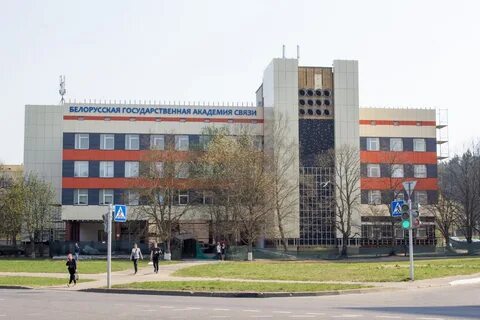 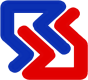 Министерство связи и информатизацииРеспублики БеларусьУчреждение образования«Белорусская государственная академия связи»Белорусская государственная академия связи220076, г. Минск, ул. Ф. Скорины, 8/2E-mail bsac@bsac.byтел. 356-96-06, факс 373-44-14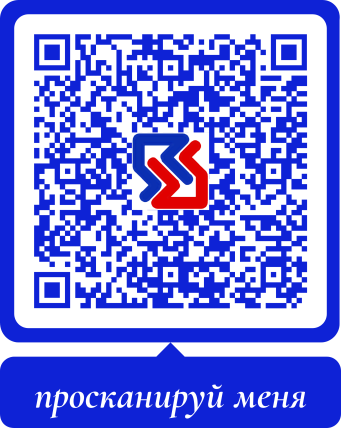 Зеневич А.О. д-р техн. наук, профессор, Белорусская государственная академия связи, Республика Беларусь.Гулаков И.Р. д-р физ.-мат. наук, профессор, Белорусский государственный университет, Республика Беларусь.Ибрагимов Б.Г. д-р техн. наук, профессор, Азербайджанский технический университет, Республика Азербайджан.Лыньков Л.М. д-р техн. наук, профессор, Белорусский государственный университет информатики и радиоэлектроники, Республика Беларусь.Мансуров Т.М. д-р техн. наук, профессор, Азербайджанский технический университет, Республика Азербайджан.Пестряков А.В.д-р техн. наук, профессор, Московский технический университет связи и информатики, Россия.Ташманов Е.Б.д-р техн. наук, доцент, Университет общественной безопасности Республики Узбекистан, Республика Узбекистан.Дубровский В.В.к. физ.-мат. наук, доцент, проректор по научной работе Белорусская государственная академия связи Кудрицкая Е.А.к. техн. наук, доцент, проректор по учебной работе, 
Белорусская государственная академия связиНовиков Е.В. к. техн. наук, доцент, директор Института современных технологий связи, Белорусская государственная академия связиИвашко В.М.к. воен. наук, доцент, начальник научно-технического отдела, Белорусская государственная академия связиЕфимов А. В.к. техн. наук, доцент, и.о. проректора по научной работе, Сибирский государственный университет телекоммуникаций и информатикиГорлов Н.И.д.т.н., профессор, профессор кафедры фотоники в телекоммуникациях Сибирский государственный университет телекоммуникаций и информатикиМонастырская Т.И.к. соц. наук, доцент, доцент кафедры социально-коммуникативных технологий, Сибирский государственный университет телекоммуникаций и информатикиГорбадей О.Ю.к. техн. наук, заведующий кафедрой программного обеспечения сетей телекоммуникаций, Белорусская государственная академия связиМихневич С.Ю.к. физ.-мат. наук, доцент, заведующий кафедрой инфокоммуникационных технологий, Белорусская государственная академия связиМельянец Г.И.к. техн. наук, доцент, заведующий кафедрой радио и информационных технологий, Белорусская государственная академия связиПоловеня С.И.к. техн. наук, доцент, заведующий кафедрой телекоммуникационных систем, Белорусская государственная академия связиКобринский Г.Е.д. экон. н., профессор, заведующий кафедрой организации и технологии почтовой связи, Белорусская государственная академия связиКриворотько Ю.В.д. экон. н., доцент, заведующий кафедрой цифровой экономики Белорусская государственная академия связиТомилина Л.П.к. ист. н., доцент, заведующий кафедрой гуманитарных наук, Белорусская государственная академия связи№ п/пФИО докладчиковТема докладаТема доклада1Плакса В.А.Плакса В.А.Применение информационных технологий в профориентационных работах Применение информационных технологий в профориентационных работах 2Тежар А.А.Тежар А.А.Реализация моделей виртуальных операторов сотовой связи в Республике Беларусь Реализация моделей виртуальных операторов сотовой связи в Республике Беларусь 3Радкевич К.А.Радкевич К.А.Программная реализация метода анализа иерархий для выбора оптимальной структуры сети Интернета вещей Программная реализация метода анализа иерархий для выбора оптимальной структуры сети Интернета вещей 4Лагутин А.Е., 
Лагутина Ж.П.Лагутин А.Е., 
Лагутина Ж.П.Мультисервисные сети связи на базе SDN и NFV технологийМультисервисные сети связи на базе SDN и NFV технологий5Тежар А.А.Тежар А.А.Предложения по унификации взаимодействия информационных систем в Республике Беларусь Предложения по унификации взаимодействия информационных систем в Республике Беларусь 6Костюковский А.Г.Костюковский А.Г.Тактика идентификации противника в ходе боевых действий и военной разведки при нулевой видимости Тактика идентификации противника в ходе боевых действий и военной разведки при нулевой видимости 7Малец М.А.,
Лапцевич Н.А.,
Дубовик Е.К.,
Патапович М.П.Малец М.А.,
Лапцевич Н.А.,
Дубовик Е.К.,
Патапович М.П.Актуальность использования программного обеспечения  LAESSPECRTOMETER для научных исследований Актуальность использования программного обеспечения  LAESSPECRTOMETER для научных исследований 8Новосельская Ю.В. Новосельская Ю.В. Анализ информационных систем в образовании Анализ информационных систем в образовании 9Малец М.А.Малец М.А.Цифровизация в сфере образования Цифровизация в сфере образования 10Саркисов Н.С.Саркисов Н.С.Методы и алгоритмы оптимальной маршрутизации Методы и алгоритмы оптимальной маршрутизации 11Ибрагимов Б.Г.,
Гасанов М.Г.,
Тагиев А.Д.Ибрагимов Б.Г.,
Гасанов М.Г.,
Тагиев А.Д.Исследование качества функционирования мультисервисных сетей связи на базе концепции SDNИсследование качества функционирования мультисервисных сетей связи на базе концепции SDN12Васин Н.Н.,
Фирсова А.А.
(дистанционно)Васин Н.Н.,
Фирсова А.А.
(дистанционно)Обнаружение сетевых аномалий на основе статистического фактора самоподобияОбнаружение сетевых аномалий на основе статистического фактора самоподобия13Шишко В.В.Шишко В.В.Оценка возможности и качества оказания услуг в сетях сотовой подвижной электросвязи стандарта LTEОценка возможности и качества оказания услуг в сетях сотовой подвижной электросвязи стандарта LTE14Говорко А.В.Говорко А.В.Совершенствование законодательства Республики Беларусь по установлению требований к качеству услуг сотовой связи Совершенствование законодательства Республики Беларусь по установлению требований к качеству услуг сотовой связи 15Hasanov M.H., Atayev N.A. Hasanov M.H., Atayev N.A. Study of prototype nano satellite subsystems based on radio and optical сommunication technologiesStudy of prototype nano satellite subsystems based on radio and optical сommunication technologies16Djebraliova A. Djebraliova A. Quality of service evaluation in IP-networkQuality of service evaluation in IP-network17Ибрагимов Б.Г., Гасанов М.Г., 
Tагиев А.Д.Ибрагимов Б.Г., Гасанов М.Г., 
Tагиев А.Д.Исследование качества функционрования мультисервисных сетей связи на базе концепции SDNИсследование качества функционрования мультисервисных сетей связи на базе концепции SDN№ п/пФИО докладчиковТема доклада1Ибрагимов Б.Г.,
Тахирова К.М.Исследование показателей эффективности сетевого стеганография при скрытии сообщения2Адамовский Е.Р.,
Железняк В.К.Оценка защищенности и контроля речевого сигнала по спектральной составляющей его огибающей3Воробьев С.Ю.,
Мишнев Г.В.ИТ-аудит как дополнительная мера контроля бизнес процессов в банковской отрасли4Зайцев А.В.Принцип псевдослучайности перестройки рабочих частот в работе радиостанции5Ковалевский И.О.Некоторые вопросы применение тепловизоров6Прокофьев Я.Г.,
Кузьмицкий А.М.Информационная защита в системе оперативной связи и оповещения ядерного объекта7Пушкарский Е.О.Использование инновационных технологий в процессе подготовки специалистов атомной энергетики8Хвалько В.Д.,
Попова М.С.Моделирование процессов формирования сигнала для оценки параметров сети с помощью эквалайзера9Наумов Д.В.,
Попова М.С.Визуализация процедуры формирования сигнала для оценки параметров сети10Мансуров Т.М., Мамедов Р.С.Квантовые протоколы прямой безопасной связи11Козлова Е.С.,
Лапцевич А.А.Системы защиты электронной цифровой подписи при организации документа оборота12Матковская Т. А.,
Кочергина О. В.Использование кремниевого фотоэлектронного умножителя для обнаружения канала утечки информации из многомодового оптического волокна13Сенкевич А.Ю.,
Абакунчик Д.И.,
Стрельченя Д.А.,
Михневич С.Ю.Нормативное обеспечение по безопасному использованию искусственного интеллекта в Республике Беларусь14Сенкевич А.Ю.,
Таболич В.А.,
Михневич С.Ю.Оценка влияния межмодового взаимодействия в оптических волокнах на распространение волн15Шамко В.К.,
Гладун П.И.Отказоустройчивость сетей связи и ее обеспечение16 Семенец Д.Г.,
Будник А.В.,
Хлебец Т.И.,
Мамейчик Д.Г.Обеспечение безопасности почтового сервера№ п/пФИО докладчиковТема доклада1Асаенок М.А.Использование кремниевых фотоэлектронных умножителей для подводных систем связи2Албул В.А.Техника тропосферной связи в сетях специального назначения3Антипенко Н.А.Цифровая трансформация в сфере телекоммуникаций4Бань Ю.Е.Источники бесперебойного питания на основе суперконденсаторов для постов радиомониторинга5Гречихин Л.И.Измерение мощности СВЧ-диапазона диодом Ганна6Двинский А.С.Построение системы сбора информации работы объектов ЖКХ на основе стандарта IEEE 802.15.47Журавлёв В.А.,
Дубровский В.В.Структурная схема системы передачи данных в сетях 5G на основе методов нелинейной динамики8Киркоров С.И.Компьютерного зрения для задач распознавания образов в учебном процессе.9Костюковский А.Г.Цветовое кодирование в тактиках боевых действий и военной разведки10Кочергина О.В.Канал утечки информации в области изгиба оптического волокна11Малевич И.Ю.Проблемные вопросы построения радиоприемных трактов метрового диапазона с повышенной помехозащищенностью12Ташманов Е.Б.,
Мамбетшарипов Ю.Р.Многомерные управляемые процессы яркости изображения с геометрическими ограничениями13Ташманов Е.Б.,
Хурсандов Е.Д.Анализ методы адаптивной медианной фильтрации импульсного шума на изображениях14Шевчук В.Г.,
Киселева С.В.Построение сетей связи GSM-R, LTE и 5G на Белорусской железной дороге15 Гурбанова Г.Г.Применение многоступенцатой коррекции в магнито-резонансных исследованиях16Islamov I.J.Simulation of the electromagnetic field of a rectangular waveguide for information transmission№ п/пФИО докладчиковТема докладаДулькевич А.И.Безопасная передача данных и их балансировка в IOT-системах сетей пятого поколения (5G)Кабак Н.И.Построения эталонной модели сети сотовой связи 5G с использованием модели распространении радиоволн SUI Козак Е.А.Применение высокоскоростных технологий передачи данных видимого света для виртуальной и дополненной реальности в образовательных технологиях Имад Эль АбедСхема информационной связи энергетического интернета Корнеева А.Ф., Половеня С.И.Применение модуляции OTFS в системах передачи данных видимым светом Лавшук О.А., Михневич С.Ю.Сравнительный анализ международного опыта реализации моделей виртуальных операторов сотовой подвижной электросвязи Лагутин А.Е.,Лагутина Ж.П.Анализ структуры программно-конфигурируемых оптических сетейКорнеева А.Ф., Соловьев А.Н.Оценка производительности системы передачи информации видимым светом с модуляцией одной несущей с коррекцией в частотной областиРадишевская Т.А.Мультипроцессорная архитектура гетерогенного шлюза для промышленного интернета вещей Лукашик Т.М.,
Коваленко Т.Г.Виды волоконно-оптических датчиков Рудинская С.Р.,
Лохмотко В.В.Распределение потоков в условиях перегрузки сетевых элементов в IP сетяхОлейник Д.Ю.Результаты экспериментальных исследований поверхностного плазмообразования при совместном воздействии СВЧ и лазерного излучения Толкачёв О.А.,
Новиков Е.В.Микроизгибы оптического волокна как чувствительный элемент оптоволоконных датчиковХодасевич О.Р.,
Пацей Н.Е.Опыт построения высокоскоростных медных локальных вычислительных сетейРадишевская Т.А.Цифровые двойники и виртуальный ввод в эксплуатацию в контексте цифровой трансформации производстваРудинская С.Р.,
Мошак Н.Н.Формализация процессов установления канала по умолчанию Internet в сети LTEГорлов Н.И., Монастырская Т.И. Классификация  и область применения волоконно-оптических датчиков на принципе рассеяния Мандельштама-Бриллюэна  Магеррамов В.А., Мансуров Т.М.Об одной технологии коммутации и мультиплексирования информационных потоковMammadov F.H., Garayev Ch. Fractal traffic analysis in NGN networks№ п/п№ п/пФ.И.О. докладчиковФ.И.О. докладчиковТема докладовТема докладовБорейко Е.А., 
Чесун А.А.Борейко Е.А., 
Чесун А.А.Автоматизированная система управления сортировкой почтовых отправлений на основе RFID -технологииАвтоматизированная система управления сортировкой почтовых отправлений на основе RFID -технологииЖигадло Т.В.,
Курлянчик С.М.,Жигадло Т.В.,
Курлянчик С.М.,Повышение эффективности использования персонала (на примере Бобруйского РУПС)Повышение эффективности использования персонала (на примере Бобруйского РУПС)Мачульская В.Д.Мачульская В.Д.Информационно-коммуникационные технологии в почтовой связи на современном этапеИнформационно-коммуникационные технологии в почтовой связи на современном этапеМинько С.И.Минько С.И.Проблематика освещения деятельности РУП «Белпочта» в СМИ РБПроблематика освещения деятельности РУП «Белпочта» в СМИ РБСтрельская Н.А.,
Ефименко И.В.Стрельская Н.А.,
Ефименко И.В.Реорганизация районных узлов почтовой связи в форме слияний (на примере Пуховичского РУПС)Реорганизация районных узлов почтовой связи в форме слияний (на примере Пуховичского РУПС)Хлебец Т.И., 
Ковалева Е.Г.Хлебец Т.И., 
Ковалева Е.Г.Перевозка почтовых отправленийПеревозка почтовых отправленийХлебец Т.И., 
Люляк Д.В.Хлебец Т.И., 
Люляк Д.В.Услуги предоставляемые на сайте РУП «Белпочта» для юридических лицУслуги предоставляемые на сайте РУП «Белпочта» для юридических лицШибеко С.А.Шибеко С.А.Стеганографические методы защиты информации в локальных сетяхСтеганографические методы защиты информации в локальных сетяхЯковлева Д.В.,
Нефедов С.Н.Яковлева Д.В.,
Нефедов С.Н.Облачные технологии и области их примененияОблачные технологии и области их примененияКобринский Г.Е.,
Фролов И.С.Кобринский Г.Е.,
Фролов И.С.Совершенствование технологии приема посылокСовершенствование технологии приема посылокПавловская Т.В.Павловская Т.В.Совершенствование системы сортировки почтовых отправленийСовершенствование системы сортировки почтовых отправленийЛукашик Т.М.,
Коваленко Т.Г.Лукашик Т.М.,
Коваленко Т.Г.Методы психологической саморегуляции, как способ повышения трудовой активности работников отрасли почтовой связиМетоды психологической саморегуляции, как способ повышения трудовой активности работников отрасли почтовой связиПацкевич Л.П., 
Ивлевич Е.А.Пацкевич Л.П., 
Ивлевич Е.А.Совершенствование процесса таможенного оформления международных почтовых отправленийСовершенствование процесса таможенного оформления международных почтовых отправленийКобринский Г.Е.,
Столярова И.А.Кобринский Г.Е.,
Столярова И.А.Повышение качества услуг почтовой связи на основе автоматизацииПовышение качества услуг почтовой связи на основе автоматизации№ п/пФИО докладчиковТема доклада1Криворотько Ю.В.Цифровые технологии оценки финансовой прозрачности административно-территориальных единиц в Беларуси: опыт пилотного проекта2Антонова А.В.Этапы трансформации ценовой политики в аграрной сфере3Новиков А.А.Научное обоснование построения «цифрового государства»4Наумов Д.И.Социальный фактор цифровой конкурентоспособности национальной экономики5Залесская Л.Е.Опыт формирования платы за радиочастотный спектр сетей 5G на примере Великобритании6Михинова Л.М.Перспективы внедрения технологии 5G в Республике Беларусь7Политевич О.В.Особенности формирования платы за выделение и использование радиочастотного спектра операторами сетей 5G8Десюкевич И.Л.Определение базовых показателей эффективности предприятия9Федотов Л.А.Роль Организации Объединенных Наций в универсализации подходов к национальной политике в сфере информационно-коммуникационных технологий в 1990-е гг.10Кравченко Ю.Р.Направления совершенствования государственного регулирования электронной коммерции в Республике Беларусь11Политевич О.В.Развитие сетей 5G в развитых странах: экономический аспект12Журавлев В.А.Ивашко В.М.Цифровая культура как основа для цифровой трансформации предприятия13Бесшабашных А.Л.Правовое обеспечение в условиях импортозамещения в Республике Беларусь14Ширшов И.Е.Академическая этика15Романова Е.С.Теоретические аспекты дефиниции «Потенциал информационно-коммуникационных технологий»16Кожар Я.А.Инвестиционная привлекательность ЗАО «Атлант»: оценка и экономическое обоснование направлений ее повышения№ п/пФИО докладчиковТема докладаСтепанчук Ю.А.,
Тенянко М.Ю.Изучение морфологии русского языка в иностранной аудиторииСпециан Л.М.,
Амусан Кристофер СегунПопуляризация русского языка как иностранного в НигерииРомановская Н.Е.Формы профилактики девиантного поведения старших подростков: из опыта работыПрохорчук А.В.Роль и значение иностранных языков в профессиональном образовании государственных служащихПасичниченко В.А.,
Курмашев В.И.Методические аспекты физического развития студентовКурмашев В.И.,
Пасичниченко В.А.,
Кротов В.В.О совершенствовании качества психофизической подготовки студентовКудрицкая Е.А.,
Машкина Н.С.Модернизация планирования образовательных программZaitsev D.M., 
Tsvetkova A.E.Social and medical rehabilitation of the elderlyЗайцев Д.М.Паломничество в Будслав: прошлое и настоящееГригорьева А.О.Формирование коммуникативных навыком будущих специалистов отрасли связиГорбунов С.Н., 
Ермолина Л.В.Инновационные технологии профессионального обучения в ГбпоуРо «Ркси»Вирская В.П.Современные и традиционные формы преподавания: совместное развитиеБоженков В.В.,
Шахлевич Г.М.Направления развития современных образовательных технологийШамрук А.О.Африка и Европа: культурологические аспекты преподавания иностранным студентам№п/пФИО докладчиковТема докладаЖихарев А.П.,
Рогалевич П.И.,
Лапцевич А.А.Информационная технология «умный город» с разработкой модели кибербезопасности в системах «умный дом»Асаёнок М.А.Интеллектуальные возможности системы видеонаблюдения в условиях плохой видимостиБоженков В.В., 
Собчук Н.С.Устройство многофункциональное для умного домаДубчёнок А.О.,
Синкевич А.Г.,
Ерошевич Н.В.Реализация М2М-соединения средствами технологий LPWANСанько И.А.Опыт внедрения инноваций концепции «умный город» в Республике СингапурАвдейчик Т.А.Подходы и ограничения при управлении развивающейся городской средойСкудняков Ю.А.,
Тыманович Н.А.Модели микроконтроллерной системы для мониторинга и управления объектами и процессами с использованием средств связиВашкевич В.А.,
Рябычина О.П.Цифровизация и использование больших данных в учреждениях образованияНаумов Д.И.,
Арутюнян А.А.Китайский опыт создания «умных городов»Римарев И.М.,
Рыбак В.А.Применение концепции «умный город» для повышения комфортности и безопасности проживанияШпак И.И., 
Пашкевич Я.А.Роботизация как прорывное направление цифровой экономикиРогалевич П.И.,
Жихарев А.П.Система «умный город». Организация передачи данныхОмаров Г.Б.Альтернативный взгляд на развитие умного города